MOL	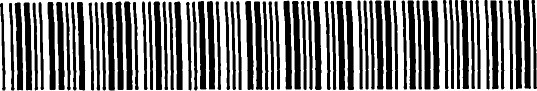 OF MOL GROUP	ZUCRPO@2U83A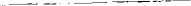 DODATEK č.2 KE SMLOUVĚ č. CRD/2015/506 o prodeji pohonných hmot, jiných produktů a služeb prostřednictvím palivových karet vydávaných společností MOL česká republika, s.r.o., uzavřené dne 31.12.2015( dále jen Dodatek )meziZdravotní ústav se sídlem v Ústí nad Labem se sídlem : Ústí nad Labem, Moskevská 1531/15, psö 400 01 331 - Příspěvková organizace lö : 71009361 DIC : CZ71009361 zastoupená : Ing. Pavel Bernáth, ředitelč.ú. : …………………… dále jen Zákazník )aMOL Česká republika, s.r.o.se sídlem : Praha 1 - Nové Město, Purkyňova 2121/3, PSČ 110 OO zapsaná v obchodním rejstříku vedeném u Městského soudu v Praze, oddíl C, vložka 96735 IC : 494 50 301Dič : CZ49450301	Richard Austen zastoupená : Josef Sládek, jednatel a 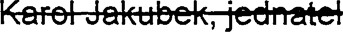 	MOL ČR )	Jednatel( dále jen ( MOL ÖR a Zákazník samostatně dále jen Strana a společně dále jen Strany )PREAMBULEMOL ČR a Zákazník uzavřeli dne 31.12.2015 Smlouvu č. CRD/2015/506 0 prodeji pohonných hmot, jiných produktů aslužeb prostřednictvím palivových karet vydávaných společností MOL Česká republika, s.r.o. ( dále jen Smlouva )PŘEDMĚT DODATKUStrany se dohodly na změně Přílohy č. 1 Smlouvy, jejíž nové znění je přílohou tohoto Dodatku.ZÁVĚREČNÁ USTANOVENi3.I Tento Dodatek nabývá účinnosti dnem podpisu oběma stranami.3.2 Ostatní části Smlouvy jsou nedotčeny a zůstávají nadále v platnosti a účinnosti.3.3 Jakékoliv změny Dodatku lze provádět výlučně listinnou písemnou formou podepsanou oběma Stranami.3.4 Tento Dodatek je vyhotoven ve 2 stejnopisech, z nichž každá Strana obdrží po jednom stejnopise.3.5 Strany prohlašují, že tento Dodatek nebyl uzavřen za nevýhodných podmínek anebo v tísni, že si tento Dodatek přečetly, jeho obsahu a znění porozuměly a na důkaz souhlasu s jeho obsahem jej podepisují.Zdravotní ústav Ústí nad LabemZdravotní ústav Ústí nad LabemZdravotní ústav Ústí nad LabemZdravotní ústav Ústí nad LabemDošlo, č. j.:Pro: CHOTPro: CHOTPro: CHOTPro: CHOTPříloha č. 1 Smlouvy o prodeji pohonných hmot, jiných produktů a služeb prostřednictvím palivových karet vydávaných společností MOL Česká republika s ro •Individuální obchodní podmínky pro používání Palivových karetPříloha č. 1 Smlouvy o prodeji pohonných hmot, jiných produktů a služeb prostřednictvím palivových karet vydávaných společností MOL Česká republika s ro •Individuální obchodní podmínky pro používání Palivových karetPříloha č. 1 Smlouvy o prodeji pohonných hmot, jiných produktů a služeb prostřednictvím palivových karet vydávaných společností MOL Česká republika s ro •Individuální obchodní podmínky pro používání Palivových karetPříloha č. 1 Smlouvy o prodeji pohonných hmot, jiných produktů a služeb prostřednictvím palivových karet vydávaných společností MOL Česká republika s ro •Individuální obchodní podmínky pro používání Palivových karetPříloha č. 1 Smlouvy o prodeji pohonných hmot, jiných produktů a služeb prostřednictvím palivových karet vydávaných společností MOL Česká republika s ro •Individuální obchodní podmínky pro používání Palivových karetPříloha č. 1 Smlouvy o prodeji pohonných hmot, jiných produktů a služeb prostřednictvím palivových karet vydávaných společností MOL Česká republika s ro •Individuální obchodní podmínky pro používání Palivových karetPříloha č. 1 Smlouvy o prodeji pohonných hmot, jiných produktů a služeb prostřednictvím palivových karet vydávaných společností MOL Česká republika s ro •Individuální obchodní podmínky pro používání Palivových karetPříloha č. 1 Smlouvy o prodeji pohonných hmot, jiných produktů a služeb prostřednictvím palivových karet vydávaných společností MOL Česká republika s ro •Individuální obchodní podmínky pro používání Palivových karetZákazník:Zákazník:Zákazník:Zdravotní ústav se sídlem v Ústí nad Labe Zdravotní ústav se sídlem v Ústí nad Labe Zdravotní ústav se sídlem v Ústí nad Labe IC:71009361Kontaktní osoba:Kontaktní osoba:Kontaktní osoba:Bořivoj ChytrýBořivoj ChytrýKontaktní email:Kontaktní email:Kontaktní email:tel:2.1. Ku ní cena motoro 'chaliv nakouen 'ch nače ací stanici v České re ublice:ací stanici v České re ublice:ací stanici v České re ublice:ací stanici v České re ublice:ací stanici v České re ublice:Před okládaný roční odběr:Před okládaný roční odběr:Před okládaný roční odběr:170 000 lifrů170 000 lifrů170 000 lifrů170 000 lifrů170 000 lifrůZ ůsob stanovení ku ní cen .Z ůsob stanovení ku ní cen .Z ůsob stanovení ku ní cen .sleva z ceníkové cen dle bodu 8.1. b) VOPsleva z ceníkové cen dle bodu 8.1. b) VOPsleva z ceníkové cen dle bodu 8.1. b) VOPsleva z ceníkové cen dle bodu 8.1. b) VOPsleva z ceníkové cen dle bodu 8.1. b) VOPSlevy:Slevy:Slevy:Slevy:Slevy:Slevy:Slevy:Slevy:Název sítě / čerpací staniceNázev sítě / čerpací staniceNázev sítě / čerpací staniceNázev sítě / čerpací staniceNázev sítě / čerpací stanicesleva bez DPHsleva bez DPH•ednotka slevysíť čs rovozovanás olečností MOL ČR od mačkou MOL, Slovnaft a PAP OILsíť čs rovozovanás olečností MOL ČR od mačkou MOL, Slovnaft a PAP OILsíť čs rovozovanás olečností MOL ČR od mačkou MOL, Slovnaft a PAP OILsíť čs rovozovanás olečností MOL ČR od mačkou MOL, Slovnaft a PAP OILsíť čs rovozovanás olečností MOL ČR od mačkou MOL, Slovnaft a PAP OIL-0,90-0,90Kč/ltr*Provozní ka alin*Provozní ka alin*Provozní ka alin*Provozní ka alin*Provozní ka alin10,0010,00% z obratu*M Čka*M Čka*M Čka*M Čka*M Čka10,0010,00% z obratustředisko č. 1 Z003173 středisko č.2středisko č. 1 Z003173 středisko č.2středisko č. 1 Z003173 středisko č.2středisko č. 1 Z003173 středisko č.2středisko č. 1 Z003173 středisko č.2-0,90-0,90-0,90-0,90Kč/litrKč/litrstředisko č.3středisko č.3středisko č.3středisko č.3středisko č.3-0,90-0,90Kč/litrSleva se nevztahuje na nákup služeb, maziv, doplňků na ošetření automobilu, ani na jiný obchodní produkt nakoupený na příslušné ČS, mimo výše uvedené. *vsíti č.s. MOL, Pa Oil, Slovnaft rovozované s olečností MOL Česká re ublika, s.r.o.Sleva se nevztahuje na nákup služeb, maziv, doplňků na ošetření automobilu, ani na jiný obchodní produkt nakoupený na příslušné ČS, mimo výše uvedené. *vsíti č.s. MOL, Pa Oil, Slovnaft rovozované s olečností MOL Česká re ublika, s.r.o.Sleva se nevztahuje na nákup služeb, maziv, doplňků na ošetření automobilu, ani na jiný obchodní produkt nakoupený na příslušné ČS, mimo výše uvedené. *vsíti č.s. MOL, Pa Oil, Slovnaft rovozované s olečností MOL Česká re ublika, s.r.o.Sleva se nevztahuje na nákup služeb, maziv, doplňků na ošetření automobilu, ani na jiný obchodní produkt nakoupený na příslušné ČS, mimo výše uvedené. *vsíti č.s. MOL, Pa Oil, Slovnaft rovozované s olečností MOL Česká re ublika, s.r.o.Sleva se nevztahuje na nákup služeb, maziv, doplňků na ošetření automobilu, ani na jiný obchodní produkt nakoupený na příslušné ČS, mimo výše uvedené. *vsíti č.s. MOL, Pa Oil, Slovnaft rovozované s olečností MOL Česká re ublika, s.r.o.Sleva se nevztahuje na nákup služeb, maziv, doplňků na ošetření automobilu, ani na jiný obchodní produkt nakoupený na příslušné ČS, mimo výše uvedené. *vsíti č.s. MOL, Pa Oil, Slovnaft rovozované s olečností MOL Česká re ublika, s.r.o.Sleva se nevztahuje na nákup služeb, maziv, doplňků na ošetření automobilu, ani na jiný obchodní produkt nakoupený na příslušné ČS, mimo výše uvedené. *vsíti č.s. MOL, Pa Oil, Slovnaft rovozované s olečností MOL Česká re ublika, s.r.o.Sleva se nevztahuje na nákup služeb, maziv, doplňků na ošetření automobilu, ani na jiný obchodní produkt nakoupený na příslušné ČS, mimo výše uvedené. *vsíti č.s. MOL, Pa Oil, Slovnaft rovozované s olečností MOL Česká re ublika, s.r.o.2.2. Ku ní cena motoro 'ch aliv nakou en 'ch nače 2.2. Ku ní cena motoro 'ch aliv nakou en 'ch nače 2.2. Ku ní cena motoro 'ch aliv nakou en 'ch nače ací stanici v zahraničíací stanici v zahraničíací stanici v zahraničíací stanici v zahraničíací stanici v zahraničíKupní cena nakoupených paliv na čerpacích stanicích Skupiny MOL v zahraničí je shodná s alctuální maloobchodní cenou u daného paliva na konkrétní čerpací stanici.Kupní cena nakoupených paliv na čerpacích stanicích Skupiny MOL v zahraničí je shodná s alctuální maloobchodní cenou u daného paliva na konkrétní čerpací stanici.Kupní cena nakoupených paliv na čerpacích stanicích Skupiny MOL v zahraničí je shodná s alctuální maloobchodní cenou u daného paliva na konkrétní čerpací stanici.Kupní cena nakoupených paliv na čerpacích stanicích Skupiny MOL v zahraničí je shodná s alctuální maloobchodní cenou u daného paliva na konkrétní čerpací stanici.Kupní cena nakoupených paliv na čerpacích stanicích Skupiny MOL v zahraničí je shodná s alctuální maloobchodní cenou u daného paliva na konkrétní čerpací stanici.Kupní cena nakoupených paliv na čerpacích stanicích Skupiny MOL v zahraničí je shodná s alctuální maloobchodní cenou u daného paliva na konkrétní čerpací stanici.Kupní cena nakoupených paliv na čerpacích stanicích Skupiny MOL v zahraničí je shodná s alctuální maloobchodní cenou u daného paliva na konkrétní čerpací stanici.Kupní cena nakoupených paliv na čerpacích stanicích Skupiny MOL v zahraničí je shodná s alctuální maloobchodní cenou u daného paliva na konkrétní čerpací stanici.2.3. Fakturační období2.3. Fakturační období2.3. Fakturační období2.3. Fakturační období2.3. Fakturační období2.3. Fakturační období2.3. Fakturační období2.3. Fakturační obdobípro nákupy na území CRpro nákupy na území CRpro nákupy na území CRpro nákupy na území CR2x měsíčněměsíčněměsíčněpro nákupy v zahraničípro nákupy v zahraničípro nákupy v zahraničípro nákupy v zahraničí2x měsíčněměsíčněměsíčněMOL R vyhotoví souhmný daňový doklad za opakované dodání produktů a služeb evidovaných prostřednictvím Palivových karet v průběhu fakturačního období.MOL R vyhotoví souhmný daňový doklad za opakované dodání produktů a služeb evidovaných prostřednictvím Palivových karet v průběhu fakturačního období.MOL R vyhotoví souhmný daňový doklad za opakované dodání produktů a služeb evidovaných prostřednictvím Palivových karet v průběhu fakturačního období.MOL R vyhotoví souhmný daňový doklad za opakované dodání produktů a služeb evidovaných prostřednictvím Palivových karet v průběhu fakturačního období.MOL R vyhotoví souhmný daňový doklad za opakované dodání produktů a služeb evidovaných prostřednictvím Palivových karet v průběhu fakturačního období.MOL R vyhotoví souhmný daňový doklad za opakované dodání produktů a služeb evidovaných prostřednictvím Palivových karet v průběhu fakturačního období.MOL R vyhotoví souhmný daňový doklad za opakované dodání produktů a služeb evidovaných prostřednictvím Palivových karet v průběhu fakturačního období.MOL R vyhotoví souhmný daňový doklad za opakované dodání produktů a služeb evidovaných prostřednictvím Palivových karet v průběhu fakturačního období.2.4. S latnost2.4. S latnost2.4. S latnost2.4. S latnost14 dnů od vystavení daňového dokladu14 dnů od vystavení daňového dokladu14 dnů od vystavení daňového dokladu14 dnů od vystavení daňového dokladu2.5. Po lat2.5. Po lat2.5. Po lat2.5. Po lat2.5. Po lat2.5. Po lat2.5. Po lat2.5. Po latpoplatek za x,ydání palivových karet v první objednávcepoplatek za x,ydání palivových karet v první objednávcepoplatek za x,ydání palivových karet v první objednávcepoplatek za x,ydání palivových karet v první objednávcebezplaměbezplaměbezplaměbezplaměpoplatek za obnovení a vydání dalších palivových karetpoplatek za obnovení a vydání dalších palivových karetpoplatek za obnovení a vydání dalších palivových karetpoplatek za obnovení a vydání dalších palivových karetbezplatněbezplatněbezplatněbezplatně2.6. Kreditní limit2.6. Kreditní limit2.6. Kreditní limit2.6. Kreditní limit500 000 Kč500 000 Kč500 000 Kč500 000 KčKreditní limit Zákazníka ve smyslu lánku IO. VOP ke dni podpisu Smlouvy. V souladu s lánkem IO. VOP se kredimí limit může měnit, přičemž Zákazník bude o takových zněnách informován písemně (e-mailem na kontaktní osobu uvedenou v Příloze č. 1., nebo prostřednictvím Virtuálního kartového centra).Kreditní limit Zákazníka ve smyslu lánku IO. VOP ke dni podpisu Smlouvy. V souladu s lánkem IO. VOP se kredimí limit může měnit, přičemž Zákazník bude o takových zněnách informován písemně (e-mailem na kontaktní osobu uvedenou v Příloze č. 1., nebo prostřednictvím Virtuálního kartového centra).Kreditní limit Zákazníka ve smyslu lánku IO. VOP ke dni podpisu Smlouvy. V souladu s lánkem IO. VOP se kredimí limit může měnit, přičemž Zákazník bude o takových zněnách informován písemně (e-mailem na kontaktní osobu uvedenou v Příloze č. 1., nebo prostřednictvím Virtuálního kartového centra).Kreditní limit Zákazníka ve smyslu lánku IO. VOP ke dni podpisu Smlouvy. V souladu s lánkem IO. VOP se kredimí limit může měnit, přičemž Zákazník bude o takových zněnách informován písemně (e-mailem na kontaktní osobu uvedenou v Příloze č. 1., nebo prostřednictvím Virtuálního kartového centra).Kreditní limit Zákazníka ve smyslu lánku IO. VOP ke dni podpisu Smlouvy. V souladu s lánkem IO. VOP se kredimí limit může měnit, přičemž Zákazník bude o takových zněnách informován písemně (e-mailem na kontaktní osobu uvedenou v Příloze č. 1., nebo prostřednictvím Virtuálního kartového centra).Kreditní limit Zákazníka ve smyslu lánku IO. VOP ke dni podpisu Smlouvy. V souladu s lánkem IO. VOP se kredimí limit může měnit, přičemž Zákazník bude o takových zněnách informován písemně (e-mailem na kontaktní osobu uvedenou v Příloze č. 1., nebo prostřednictvím Virtuálního kartového centra).Kreditní limit Zákazníka ve smyslu lánku IO. VOP ke dni podpisu Smlouvy. V souladu s lánkem IO. VOP se kredimí limit může měnit, přičemž Zákazník bude o takových zněnách informován písemně (e-mailem na kontaktní osobu uvedenou v Příloze č. 1., nebo prostřednictvím Virtuálního kartového centra).Kreditní limit Zákazníka ve smyslu lánku IO. VOP ke dni podpisu Smlouvy. V souladu s lánkem IO. VOP se kredimí limit může měnit, přičemž Zákazník bude o takových zněnách informován písemně (e-mailem na kontaktní osobu uvedenou v Příloze č. 1., nebo prostřednictvím Virtuálního kartového centra).2.7. Za • ištění2.7. Za • ištění2.7. Za • ištění2.7. Za • ištění2.7. Za • ištění2.7. Za • ištění2.7. Za • ištění2.7. Za • ištěníForma zajištěníForma zajištěníForma zajištěnínení požadovánonení požadovánoVýše zajištění:O KčO KčVe smyslu lánku 10., odstavce 10.3. VOP se Smluvní srany dohodly na zajištění závazků Zákamíka.Zajištění je platné do posledního dne kalendářního měsíce následujícího po měsíci, ve kterém došlo k ukončení Smlouvy, a to za předpokladu, že všechn ohledávky s olečnosti MOL ČR ľ a•ĺcí ze Smlouvy byly v celé 'ši uhrazenVe smyslu lánku 10., odstavce 10.3. VOP se Smluvní srany dohodly na zajištění závazků Zákamíka.Zajištění je platné do posledního dne kalendářního měsíce následujícího po měsíci, ve kterém došlo k ukončení Smlouvy, a to za předpokladu, že všechn ohledávky s olečnosti MOL ČR ľ a•ĺcí ze Smlouvy byly v celé 'ši uhrazenVe smyslu lánku 10., odstavce 10.3. VOP se Smluvní srany dohodly na zajištění závazků Zákamíka.Zajištění je platné do posledního dne kalendářního měsíce následujícího po měsíci, ve kterém došlo k ukončení Smlouvy, a to za předpokladu, že všechn ohledávky s olečnosti MOL ČR ľ a•ĺcí ze Smlouvy byly v celé 'ši uhrazenVe smyslu lánku 10., odstavce 10.3. VOP se Smluvní srany dohodly na zajištění závazků Zákamíka.Zajištění je platné do posledního dne kalendářního měsíce následujícího po měsíci, ve kterém došlo k ukončení Smlouvy, a to za předpokladu, že všechn ohledávky s olečnosti MOL ČR ľ a•ĺcí ze Smlouvy byly v celé 'ši uhrazenVe smyslu lánku 10., odstavce 10.3. VOP se Smluvní srany dohodly na zajištění závazků Zákamíka.Zajištění je platné do posledního dne kalendářního měsíce následujícího po měsíci, ve kterém došlo k ukončení Smlouvy, a to za předpokladu, že všechn ohledávky s olečnosti MOL ČR ľ a•ĺcí ze Smlouvy byly v celé 'ši uhrazenVe smyslu lánku 10., odstavce 10.3. VOP se Smluvní srany dohodly na zajištění závazků Zákamíka.Zajištění je platné do posledního dne kalendářního měsíce následujícího po měsíci, ve kterém došlo k ukončení Smlouvy, a to za předpokladu, že všechn ohledávky s olečnosti MOL ČR ľ a•ĺcí ze Smlouvy byly v celé 'ši uhrazenVe smyslu lánku 10., odstavce 10.3. VOP se Smluvní srany dohodly na zajištění závazků Zákamíka.Zajištění je platné do posledního dne kalendářního měsíce následujícího po měsíci, ve kterém došlo k ukončení Smlouvy, a to za předpokladu, že všechn ohledávky s olečnosti MOL ČR ľ a•ĺcí ze Smlouvy byly v celé 'ši uhrazenVe smyslu lánku 10., odstavce 10.3. VOP se Smluvní srany dohodly na zajištění závazků Zákamíka.Zajištění je platné do posledního dne kalendářního měsíce následujícího po měsíci, ve kterém došlo k ukončení Smlouvy, a to za předpokladu, že všechn ohledávky s olečnosti MOL ČR ľ a•ĺcí ze Smlouvy byly v celé 'ši uhrazen